RING
Bíró/Judge: Mrs. Ragnhild Ulin /SE/FLAT-COATED RETRIEVER Növendék kan / Intermediate maleLet It Be Oasis Of Peace – Kitűnő 2. /  Excellent 2. RES.CAC
Live Laugh Love Oasis Of Peace – Kitűnő 1. / Excellent 1. CACNyílt kan / Open maleTwilight Star’s Voices In The Sky – Kitűnő 1. /  Excellent 1. CACChampion kan / maleJoin The Club Z Mokré Hory – Excellent 1. CAC, BOBMinor puppy szuka / femaleOne Shining Little Star Thunderwood – Nagyon ígéretes 1. / Very Promising 1. BEST MINOR PUPPYKölyök szuka / Puppy femaleThunderwood Addition To The Club – Nagyon ígéretes 1. /Very promising 1. BEST PUPPYFiatal szuka / Junior femaleTwilight Star’s Caffe 2 Go To Najko’s – Kitűnő 1. / Excellent 1. HPJ, BEST JUNIOR, BOSNyílt szuka / Open femaleFlataholics Cute As Mum – Kitűnő 1. / Excellent 1. CACMunka szuka / Working femaleDonna Summer Black Avatar – Kitűnő 1. /Excellent 1. CACChampion szuka /femaleTwilight Star’s Z Las Vegas Of Najko’s – Kitűnő 1. / Excellent 1. CACGOLDEN RETRIEVER Minor puppy kan / malePearl Of Hunters Great Present – Nagyon ígéretes 1. / Very Promising 1. BEST MINOR PUPPYKölyök kan / Puppy maleStarry Gold Junior – Nagyon ígéretes 1. / Very promising 1. BEST PUPPYFiatal kan / Junior maleBombadee Obi Wan Kenobi – Kitűnő 1. / Excellent 1. HPJ
Oliver Diamond In The Heart – Kitűnő 2. / Excellent 2.
Starry Gold Iron – Kitűnő 3. / Excellent 3.Növendék kan / Intermediate maleNadir Des Jardins D’Epona – Kitűnő 1. / Excellent 1. CAC
Shamrock As Hot As Hell – Nem jelent meg / AbsentNyílt kan / Open maleAngelonato Hunter Spirit – Kitűnő 2. / Excellent 2. RES.CAC
Majik Willy Wonka – Kitűnő 1. / Excellent 1. CAC
Monsieur Pierre Du Bois De La Rayere – Kitűnő 4. / Excellent 4.
Shamrock The Mynydd Margam – Kitűnő 3. / Excellent 3.
Tikotta The Name Of The Game – Kitűnő / ExcellentChampion kan / malePearl Of Hunters Chewbacca – Kitűnő 1. / Excellent 1. CAC, BOS
Thornywait Fire ’N Ice – Kitűnő 2. / Excellent 2. RES.CACVeterán kan / Veteran maleShamrock Pierre Cardin – Kitűnő 2. / Excellent 2. RES.CAC
Tenth Soul Of Flawless Carriens – Kitűnő 1. / Excellent 1. VCAC, BEST VETERANMinor puppy szuka / femaleAtlantis Stella Happiness Of Gold Heart – Nagyon ígéretes 3. / Very promising 3.
Camomile From Riverisland – Nagyon ígéretes 4. / Very promising 4.
Pearl Of Hunters Golden Princess – Nagyon ígéretes 2. / Very Promising 2.
Pearl Of Hunters Greeting Of Angels – Nagyon ígéretes 1. / Very promsing 1.Kölyök szuka / Puppy femaleCrown Royal Canis Regnum – Nagyon ígéretes 1. / Very promising 1.
Shamrock Christmas Star – Nagyon ígéretes 2. / Very promising 2.Fiatal szuka / Junior femaleAldis Zheneris Adriana Lima – Kitűnő 3. / Excellent 3.
Angelusparks Il Like An Angel – Kitűnő 1. / Excellent 1. HPJ, BEST JUNIOR
Odysey Diamond In The Heart – Kitűnő 2. / Excellent 2.Növendék szuka / Intermediate femaleBrava De Atrapasuenos – Kitűnő 1. / Excellent 1. CAC
Mystic Star Princess Gold Heart – Nem jelent meg / Absent
Mira Des Jardins D’Epona – Nagyon jó / Very Good
Pearl Of Hunters Endless Miracle – Nem jelent meg /Absent
Shamrock Angel’s Dance – Nem jelent meg / AbsentNyílt szuka / Open femaleSerendipity Dog Poppy – Kitűnő 1. / Excellent 1. CAC, BOB
Wind Lovin’ Jewel Of Heart – Kitűnő 2. / Excellent 2. RES.CACMunka szuka / Working femaleSunnyfield’s Highway Star – Kitűnő 1. /Excellent 1. CACChampion szuka / Champion femaleBe Happy From Babelsbergi Land – Kitűnő 1. / Excellent 1. CAC
Laila Des Jardins D’Epona – Kitűnő 2. / Excellent 2. RES.CACVeterán szuka / Veteran femaleShamrock Golden Dancer – Kitűnő 1. / Excellent 1. VCAC 2. RING
 Bíró/ Judge: Mr. Alessandro Zeppi /I/NOVA SCOTIA DUCK TOLLING RETRIEVERNövendék szuka / Intermediate femaleLittleriver’s Dakota Eyota – Nem jelent meg / AbsentLABRADOR RETRIEVERMinor puppy kan / maleB Avalon Labstarkengel – Nagyon ígéretes 3. / Very promising 3.
Lamborghini Something Beautiful - Nagyon ígéretes 2. / Very promising 2.
Riverlab’s Don Carlos - Nagyon ígéretes 1. / Very promising 1.
Riverlab’s Double Agent – Nem jelent meg / Absent
Tullamore Dew Z Choce – Nem jelent meg / AbsentKölyök kan / Puppy maleBán Belle Caruso – Nagyon ígéretes 2. / Very promising 2.
Dolbia Inky - Nagyon ígéretes 1. / Very promising 1. BEST PUPPY
President Pixie Zebulon - Nagyon ígéretes 3. / Very promising 3.
Szíriusz Bendegúz - Nagyon ígéretes 4. / Very promising 4.Fiatal kan / Junior maleCarpenny Rocco – Nagyon jó / Very good
Hotti Hacker Believe Me – Nem jelent meg / Absent
Labdragon Casper – Nem jelent meg / Absent
Made To Measure By Drumtacker – Kitűnő 2. / Excellent 2.
Riverlabs Cardamon - Kitűnő 1. / Excellent 1. HPJ, BEST JUNIOR, BOB
Salem’s Lot Broken Arrow - Kitűnő 3. / Excellent 3.Növendék kan / Intermediate maleClausweb Fellow For Queen’s Joy - Kitűnő 4. / Excellent 4.
Flash V.D. Hoogen Broek - Kitűnő 3. / Excellent 3.
Malomközi Soul Mate – Nagyon jó / Very good
Salem’s Lot Crazy Professor - Kitűnő 1. / Excellent 1. CAC
Sindia’s Flash Mob - Kitűnő 2. / Excellent 2. RES.CACNyílt kan / Open maleA Sense Of Pleasure ZZ Top – Nem jelent meg / Absent
Carpenny Pitch - Kitűnő 3. / Excellent 3.
Dolbia Ezop - Kitűnő 1. / Excellent 1. CAC
Philipe Gerard Blazing Diamond - Kitűnő 4. / Excellent 4.
Tojko’s Anonymus - Kitűnő 2. / Excellent 2. RES.CACMunka kan / Working male:
Freesytler of Manuchao – Kitűnő 1. /Excellent 1.CAC
Midnight Sun Royal Lover – Kitűnő 2./Excellent 2. RES.CAC
Rocheby Sterling – Nem jelent meg / AbsentChampion kan / maleBenvenuto Little Wish - Kitűnő 2. / Excellent 2. RES.CAC
Csabai-Papp Denis – Nagyon jó / Very good
Snoopy’s Gang Hugo Boss – Kitűnő 1. / Excellent 1. CACMinor puppy szuka / femaleB Angelina Labstarkangel - Nagyon ígéretes / Very promising
Besszi Blissretriver – Ígéretes / Promising
Brilliant Bird’s Milka Choco Jelly - Nagyon ígéretes / Very promising
Brilliant Bird’s Milka Toffee Wholenut Freya - Nagyon ígéretes / Very promising
Lucretia Something Beautiful - Nagyon ígéretes / Very promising
Mini Rouge Stella Gemella - Nagyon ígéretes 2. / Very promising 2.
Riverlab’s Dragon Queen - Nagyon ígéretes 3. / Very promising 3.
Salem’s Lot Lovely Soul - Nagyon ígéretes 1. / Very promising 1. BEST MINOR PUPPYKölyök szuka / Puppy femaleBán Belle Chloé – Nagyon ígéretes 1./ Very promising 1.
President Pixie Zsazsa – Ígéretes / PromisingFiatal szuka / Junior femaleBe Delicious Queen’s Joy – Kitűnő 1. / Excellent 1. HPJ
Cally Berry Rememberlabs – Nagyon jó / Very good
Csabai-Papp Wenge – Nagyon jó / Very good
Follow Me To Aldamity Our Real Pleasure - Kitűnő 2. / Excellent 2.
Midnight Sun Lucy – Nem jelent meg / Absent
Riverlabs Call Me Fanthagrio – Nem jelent meg / AbsentNövendék szuka / Intermediate femaleBrilliant Bird’s Cranberry Cooler – Nagyon jó / Very good
Greta Garbo Von Der Somerhöhe - Kitűnő 1. / Excellent 1. CAC
Halászi Dark Diamond Amanda – Kitűnő / Excellent
Labry Berry Afrodita - Kitűnő 3. / Excellent 3.
Lilly’s Mocca Geszteny - Kitűnő 4. / Excellent 4.
Suprise From Service Paradise - Kitűnő 2. / Excellent 2. RES.CACNyílt szuka / Open femaleArija Sa Delte Peka - Kitűnő 2. / Excellent 2. RES.CAC
Bella Labdragon – Nagyon jó / Very good
Belle Labdragon – Nem jelent meg / Absent
Bessie Sa Delte Peka - Kitűnő 3. / Excellent 3.
Brilliant Bird’s Chiquitita - Kitűnő 4. / Excellent 4.
Countrybelle Imperial Inca – Nem jelent meg / Absent
Face Of Angel Von Der Kaiserleiten – Nem jelent meg / Absent
Faya VD Hogen Broek – Nagyon jó / Very good
I’m Diamond Something Beautiful - Kitűnő 1. / Excellent 1. CAC, BOS
Mallorn’s Tyra Banks – Nem jelent meg / AbsentMunka szuka / Working femaleAchaja Athemi - Kitűnő 1. / Excellent 1. CACChampion szuka / Champion femaleAtena Z Grodu Hrabiego Malmesbury – Nem jelent meg / Absent
Brilliant Bird’s Kisses Of Fire - Kitűnő 2. / Excellent 2. RES.CAC
Flash Dance Von der Kaiserleiten – Nem jelent meg / Absent
Jive Talking From Service Paradise - Kitűnő 3. / Excellent 3.
Terra Spirit Esmeralda – Nagyon jó / Very good
Tifanny Kristall Queen’s Joy - Kitűnő 4. / Excellent 4.
Wennie Sarracenia - Kitűnő 1. / Excellent 1. CACVeterán szuka / Veteran femaleFejesvölgyi Fekete Démon Evita - Kitűnő 2. / Excellent 2. RES.CAC
North Pole Star Biscuit - Kitűnő 1. / Excellent 1. VCAC, BEST VETERANCHESAPEAK-BAY RETRIEVERChampion kan / maleHolckenhus’ Kingmaker - Kitűnő 1. / Excellent 1. CAC, BOBFiatal szuka / Junior femaleHolckenhus’ Leave It To Me - Kitűnő 1. / Excellent 1. HPJ, BEST JUNIORMunka szuka / Working femaleHolckenhus’ Jewel In The Crowne - Kitűnő 1. / Excellent 1. CAC, BOSChampion szuka / femalePond Hollow Sierra Nevadas - Kitűnő 1. / Excellent 1. CACSPANYOL VÍZIKUTYA / SPANISH WATERDOGFiatal kan / Junior maleZorrazo Papa Bear - Kitűnő 1. / Excellent 1. HPJ, BEST JUNIOR, BOBNövendék szuka / Intermediate femaleZorrazo Jar Of Hearts – Nem jelent meg / AbsentLAGOTTO ROMAGNOLOMinor puppy kan / maleKan Trace Viking Lord – Nagyon ígéretes 1. / Very promising 1. BEST MINOR PUPPYNövendék kan / Intermediate maleKan Trace Touch Down Tiger – Kitűnő 1. / Excellent 1. CACNyílt kan / Open maleIl Graniao Dei Malatesta Mandela Day - Kitűnő 1. / Excellent 1. CAC, BOB
Radiva Baby Galileo – Kitűnő 2. / Excellent 2. RES.CACKölyök szuka / Puppy femaleFergalicious Del Fatalbecco – Nagyon ígéretes / Very promisingFiatal szuka / Junior femaleVivi La Vida Loca Del Fatalbecco – Kitűnő 1. / Excellent 1. HPJ, BEST JUNIOR, BOSNyílt szuka / Open femaleIl Granaio Dei Malatesta Bagheera – Nagyon jó / Very goodPORTUGÁL VÍZIKUTYA / PORTUGESE WATERDOGFiatal kan / Junior maleAmber Eyes’ Magic Everything I Do I Do It For You - Kitűnő 1. / Excellent 1. HPJ, BEST JUNIOR, BOBNövendék kan / Intermediate maleAmber Eyes Magic Desperado – Kitűnő 1. / Excellent 1. CACBEST IN SHOW Eredmények / ResultsMINOR PUPPY BEST IN SHOW I.
One Shining Little Star Thunderwood – Flat coated Retriever
T: Johansson Ann t: Sabrina SutterMINOR PUPPY BEST IN SHOW II.
Pearl Of Hunters Great Present – Golden retriever
T: Hazafi Zsuzsanna t: Németh Julianna
PUPPY BEST IN SHOW I.
Dolbia Inky – Labrador retriever
T: Irmina Dudkowiak t: Daniela Bartosova Mvdr.PUPPY BEST IN SHOW II.
Fergalicious Fatal Becco – Lagotto Romagnolo
T: Poggini Alessandro t: Tóthné Barcsi AnettPUPPY BEST IN SHOW III.
Thunderwood Addition To The Club – Flat-coated retriever
T: Sabrina Sutter t: Sabrina Sutter & Weber MarcoPUPPY BEST IN SHOW IV.
Starry Gold Junior – Golden retriever
T+t: Szilvási Tamás
VETERAN BEST IN SHOW I.
Tenth Soul Of Flawless Carriens – Golden retriever
T+t: Farkas MártaVETERAN BEST IN SHOW II.
North Pole Star Biscuit – Labrador retriever
T: Lantos Szabolcs t: Láposi Krisztina
JUNIOR BEST IN SHOW I.
Riverlabs Cardamon – Labrador retriever
T+t: Ivana Tormova BelanovaJUNIOR BEST IN SHOW II.
Angelusparks Il Like An Angel – Golden retriever
T: Ana Neves t: Hazafi ZsuzsannaJUNIOR BEST IN SHOW III.
Twilight Star’s Caffe 2Go Of Najko’s – Flat-coated retriever
T: Angela Lemberger t: Angela Lemberger & Daniela ElstnerJUNIOR BEST IN SHOW IV.
Vivi La Vida Loca Del Fatalbeco – Lagotto Romagnolo
T: Poggini Alesandro t: Tóthné Barcsi Anett
BEST IN SHOW I.
Serendipity Dog Poppy – Golden retriever
T: Carlos Perez t: Sebestyén ZsuzsannaRES. BEST IN SHOW
Join The Club Z Mokré Hory – Flat-coated retriever
T: Anna Zimová t: Sabrina SutterBEST IN SHOW III.
Riverlabs Cardamon – Labrador retriever
T+t: Ivana Tormova BelanovaBEST IN SHOW IV.
Il Graniao Del Malatesta Mandela Day – Lagotto Romagnolo
T: Monica Benelli t: Borislav Sovilj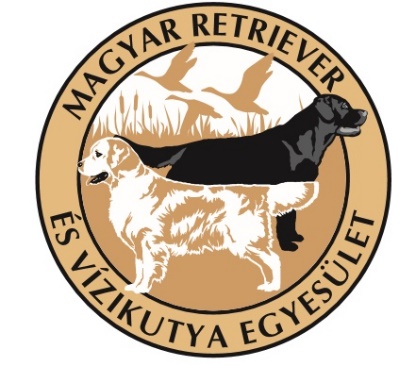 SPECIÁL CAC KOMÁROM 2018.10.21.
Eredmények / Results